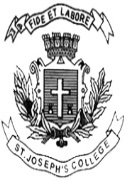 ST. JOSEPH’S COLLEGE (AUTONOMOUS), BANGALORE – 27B.A. PSYCHOLOGY – VI SEMESTERSEMESTER EXAMINATION: APRIL 2018PY 6217 – Industrial and Organizational PsychologyTime – 2 ½ hours					Max Marks – 70 This paper contains TWO printed page and THREE partsSECTION AAnswer ALL the following:					2x10=20What is illumination?Describe telecommuting. What is transactional leadership? Give an example.Mention any two processes in team building.Describe virtual teams.What is nationalistic drive.Describe ethonocentrism.Describe compatible assignments. Give an example.What are focus groups?What does TRP stand for?P.T.O.SECTION BAnswer ANY FOUR of the following:			5x4=20Discuss the process of gender sensitization workshop.What are the ingredients of effective teams?Explain Pygmalion effect with an example.Mention the inhibitng and supporting forces of conditions affecting multinational operations.Elaborate on the components of attitude with examples. Discuss the scopes of advertising.SECTION CAnswer ANY THREE of the following:			10x3=30Discuss the following physical conditions affecting working environment:Colour and Music.Temperature and Humidity.Critically analyse the role of social media in group dynamics.Elaborate on cultural dimensions theory.Discuss the issues related to cross-cultural communication in an organization. Suggest strategies for the management of such issues. Explain the methods to asses consumer psychology in detail.